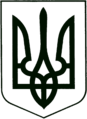 УКРАЇНА
    МОГИЛІВ - ПОДІЛЬСЬКА МІСЬКА РАДА 
   ВІННИЦЬКОЇ ОБЛАСТІВИКОНАВЧИЙ КОМІТЕТ  РІШЕННЯ№238Від 27.08.2021р.                                                       м. Могилів – ПодільськийПро затвердження порядку видачі дозволів на використання відходів видобутку корисних копалин місцевого значення або відмови в їх видачі, переоформлення, видачі дублікатів, анулювання дозволівКеруючись ст.ст.30, 31 Закону України «Про місцеве самоврядування в Україні», рішенням Могилів - Подільської міської ради від 30.06.2021р. №304 «Про уповноваження управління житлово-комунального господарства міської ради на використання відходів видобутку корисних копалин місцевого значення» для контролю за використанням відходів видобутку корисних копалин місцевого значення, ефективного їх використання, –виконком міської ради ВИРІШИВ:1. Затвердити порядок видачі дозволів на використання відходів видобутку       корисних копалин місцевого значення на території Могилів - Подільської       міської територіальної громади Могилів - Подільського району Вінницької     області (далі – Порядок), що додається.2. Управлінню житлово-комунального господарства міської ради     (Стратійчук І.П.) забезпечити виконання Порядку.3. Контроль за виконанням даного рішення покласти на першого заступника     міського голови Безмещука П.О..     Міський голова                                                          Геннадій ГЛУХМАНЮК        Додаток                                                                                         до рішення виконавчого                                                                                         комітету міської ради                                                                                         від 27.08.2021 року №238Порядок видачі дозволів на використання відходів видобутку корисних копалин місцевого значення на території Могилів - Подільської міської територіальної громади Могилів – Подільського району Вінницької області1. Цей Порядок встановлює процедуру видачі дозволів на використання       відходів видобутку корисних копалин місцевого значення на території     Могилів-Подільської міської територіальної громади Могилів -     Подільського району Вінницької області.2. Дія цього Порядку поширюється на юридичних осіб та фізичних     осіб – підприємців, що здійснюють утримання та поточний ремонт об’єктів         благоустрою комунальної власності, пов’язане з проведенням ремонтних      робіт, згідно договорів в порядку передбаченим чинним законодавством.3. Дозвіл видається управлінням житлово-комунального господарства       Могилів - Подільської міської ради на підставі письмової заяви, що     подається відповідною юридичною особою чи фізичною особою -           підприємцем (або їх уповноваженим представником), за формою згідно     з додатком 1. Для отримання дозволу подається заява юридичних осіб та     фізичних осіб – підприємців, що здійснюють утримання та поточний     ремонт об’єктів благоустрою комунальної власності, пов’язане з     проведенням ремонтних робіт. Для переоформлення, анулювання або     дубліката дозволу подаються заява та дозвіл або його дублікат (крім     випадку видачі дубліката у зв’язку з втратою). Зазначений перелік документів є вичерпним.4. Видача дозволу, його переоформлення, видача дубліката та анулювання     дозволу здійснюються на безоплатній основі. Форма дозволу наведена у     додатку 2.5. Дозвіл видається на проведення робіт, перелік яких наведено у додатку 3.     Строк дії дозволу визначається з урахуванням умов проведення робіт і не     може перевищувати один рік.6. Дозвіл видається протягом 10 робочих днів з дня реєстрації заяви.7. Управління житлово-комунального господарства Могилів-Подільської      міської ради веде реєстр дозволів.8. Відмова у видачі дозволу видається заявнику в письмовій формі з     відповідним обґрунтуванням у строк, передбачений для видачі дозволу.     	Підставою для відмови у видачі дозволу є невідповідність поданих     документів вимогам законодавства.9. У разі коли у строк, установлений пунктом 6 цього Порядку, не видано      дозвіл або відмову в його видачі, право проведення на об’єкті благоустрою     робіт виникає на десятий робочий день з дня закінчення зазначеного     строку та вважається, що дозвіл видано.10. Підставою для переоформлення дозволу є передача права проведення на        об’єктах благоустрою робіт іншій особі або зміна найменування       юридичної особи чи прізвища, ім’я, по батькові фізичної       особи - підприємця та/або їх місцезнаходження. Під час переоформлення проведення робіт не зупиняється.11. Підставою для видачі дубліката дозволу є втрата або пошкодження         дозволу.12. Дозвіл може бути анульовано управлінням житлово-комунального         господарства Могилів - Подільської міської ради у разі:      - подання особою, яка отримала дозвіл, заяви про його анулювання та         оригіналу дозволу або його дубліката;      - наявності відомостей про припинення юридичної особи або       Підприємницької діяльності фізичної особи - підприємця, що отримали         дозвіл.13. Управління житлово-комунального господарства Могилів - Подільської       міської ради у разі анулювання дозволу вносить відповідну інформацію       до реєстру дозволів.14. У разі анулювання дозволу за заявою особи, яка отримала дозвіл, така          особа може отримати новий дозвіл відповідно до вимог цього Порядку.   Керуючий справами виконкому			           Володимир ВЕРБОВИЙ                                                                                                                Додаток 1                                                                                                               до  ПорядкуЗАЯВАДля задоволення соціальних потреб жителів ___________________Могилів - Подільської					                  (назва населеного парку) міської територіальної громади Могилів - Подільського району Вінницької області прошу видати дозвіл на використання відходів видобутку корисних копалин місцевого значення на території Могилів - Подільської міської територіальної громади Могилів - Подільського району Вінницької області__________________________________________________________________
 			                                (місце розташування земельної ділянки)з метою проведення_____________________________________________________,
 						(вид ремонтних робіт)_____________________________________________________________________________в кількості ____________________________________________(т/м3)
З метою забезпечення ведення реєстру дозволів на порушення об’єктів благоустрою і відповідно до Закону України «Про захист персональних даних» я,даю згоду на оброблення моїх персональних даних.________Примітка. Кожна сторінка цієї заяви засвідчується підписом заявника, скріпленим його печаткою (за наявності).Керуючий справами виконкому		                    Володимир ВЕРБОВИЙ                    Додаток 2                                                                                                           до ПорядкуУКРАЇНА
МОГИЛІВ-ПОДІЛЬСЬКА МІСЬКА РАДА 
УПРАВЛІННЯ ЖИТЛОВО-КОМУНАЛЬНОГО ГОСПОДАРСТВАпл. Шевченка, 6/16,м. Могилів-Подільський, Вінницька область,  24 000
 (04337) 6-21-33  Факс (04337) ) 6-27-08   jkgmogpod@ukr.net  capitalbuilding@ukr.net www.mpmr.gov.ua Код ЄДРПОУ 21724512ДОЗВІЛ № _______________Дозволяється____________________________________________________
 					(найменування юридичної особи, прізвище,_____________________________________________________________________________
ім’я та по батькові фізичної особи — підприємця, їх місцезнаходження)_____________________________________________________________________________Використовувати відходи видобутку корисних копалин місцевого значення на території Могилів - Подільської міської територіальної громади Могилів - Подільського району Вінницької області для___________________________________________________________________________
 				 (ремонтних робіт та місце їх проведення)_____________________________________________________________________________на земельній ділянці _______________________________________________________	                                                                                   (місце розташування земельної ділянки)в кількості                      _____________________     (_______________________)(т/м3)				(прописом)
Дозвіл діє з ____ _________ 20__ р. до ____ _________ 20__ р.М.П.____ __________ 20__ р.Керуючий справами виконкому			           Володимир ВЕРБОВИЙ                Додаток 3          до ПорядкуПЕРЕЛІК
ремонтних робіт, для проведення яких необхідно отримати дозвіл1. Виправлення профілю (грейдерування) основ доріг з ґрунтово –           гравійним чи щебеневим покриттям з додаванням нового матеріалу;      2. Ліквідація вибоїн щебеневих та гравійних покриттів доріг;      3. Земляні або монтажні роботи, пов’язані з влаштуванням інженерних               мереж (водогонів, каналізації);      4. Роботи пов’язані з відновлення благоустрою об’єктів.Керуючий справами виконкому			          Володимир ВЕРБОВИЙУправлінню житлово-комунального господарства Могилів-Подільської міської радиЗаявник___________________________________________
(найменування юридичної особи, прізвище,__________________________________________________
ім’я та по батькові фізичної особи - підприємця, їх__________________________________________________
місцезнаходження, контактний номер телефону)__________________________________________
(прізвище, ім’я та по батькові фізичної особи)___________________________
(підпис)Заявник____________________
(підпис)____________________
(ініціали та прізвище)Начальник управління_______________________
(ініціали та прізвище)_________________
(підпис)